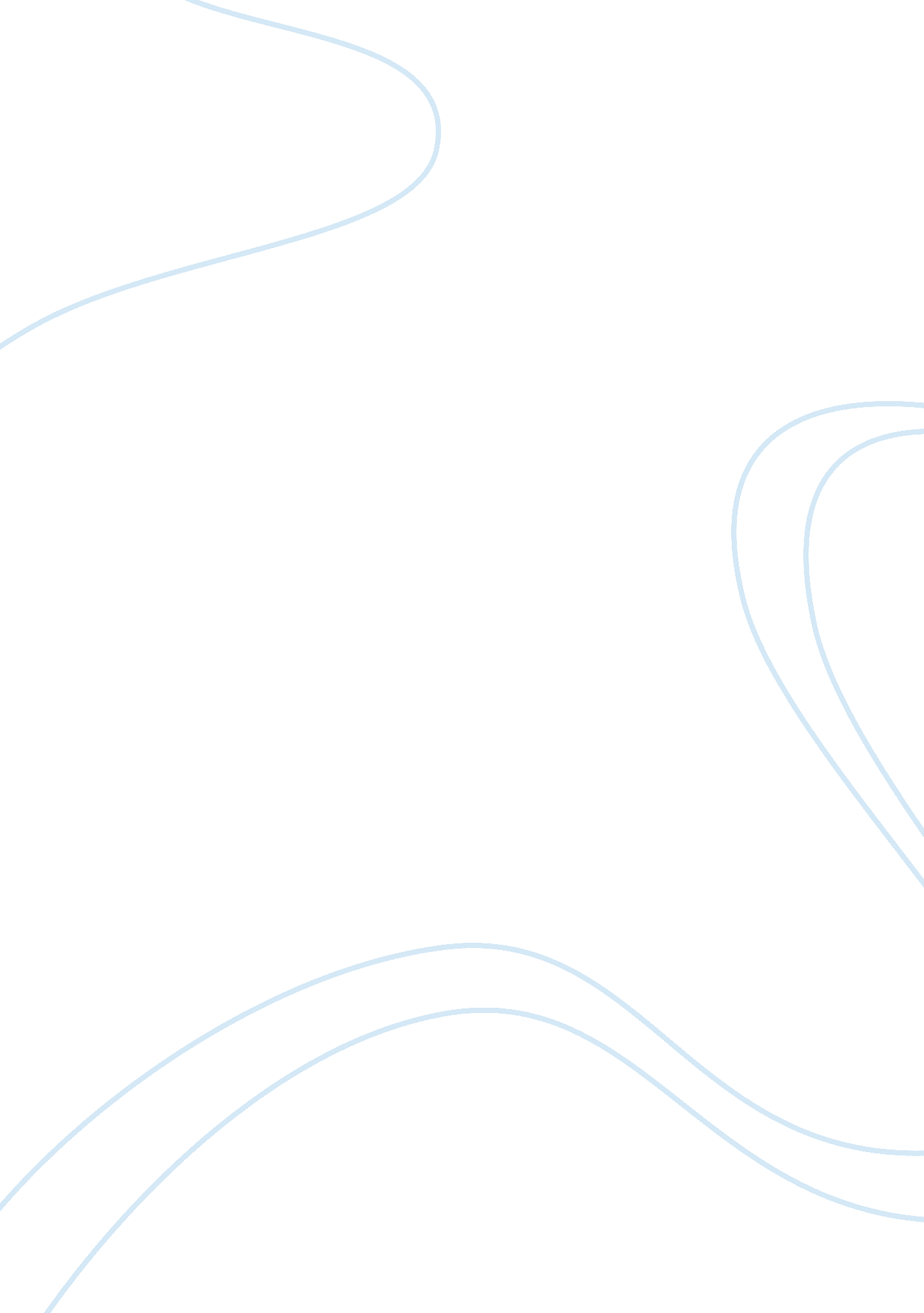 How to write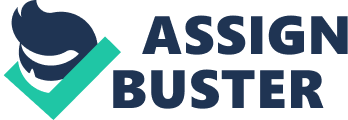 There are many people who find writing difficult; it is not easy for them. You might find them ripping their hair out. On the other hand, in trying yourself out to become a good creative writer, you might lose your sleep or patience. Remember, writing can always be challenging but rewarding. An average person could be much more creative in writing than he or she thinks. Just take some time and try, hopefully, you will be amazed by what you come up with. When it comes to writing one can never say ‘ enough is enough’. Writing cannot be taught but the techniques of creativity can be taught easily. There are many offered courses to improve your writing and make it creative for others. Any writer must become an expert reader first because reading holds a major impact on your writing. The more you’ll read, the more knowledge you’ll gain on the writing styles, characterization and how the language has been used by the Author. 